Приложение № 3УТВЕРЖДЕНпостановлением администрации Камышловского городского округаот 30.01.2019 № 40Чертеж красных линий (сети хозяйственно-бытовой канализации),
масштаб 1:1000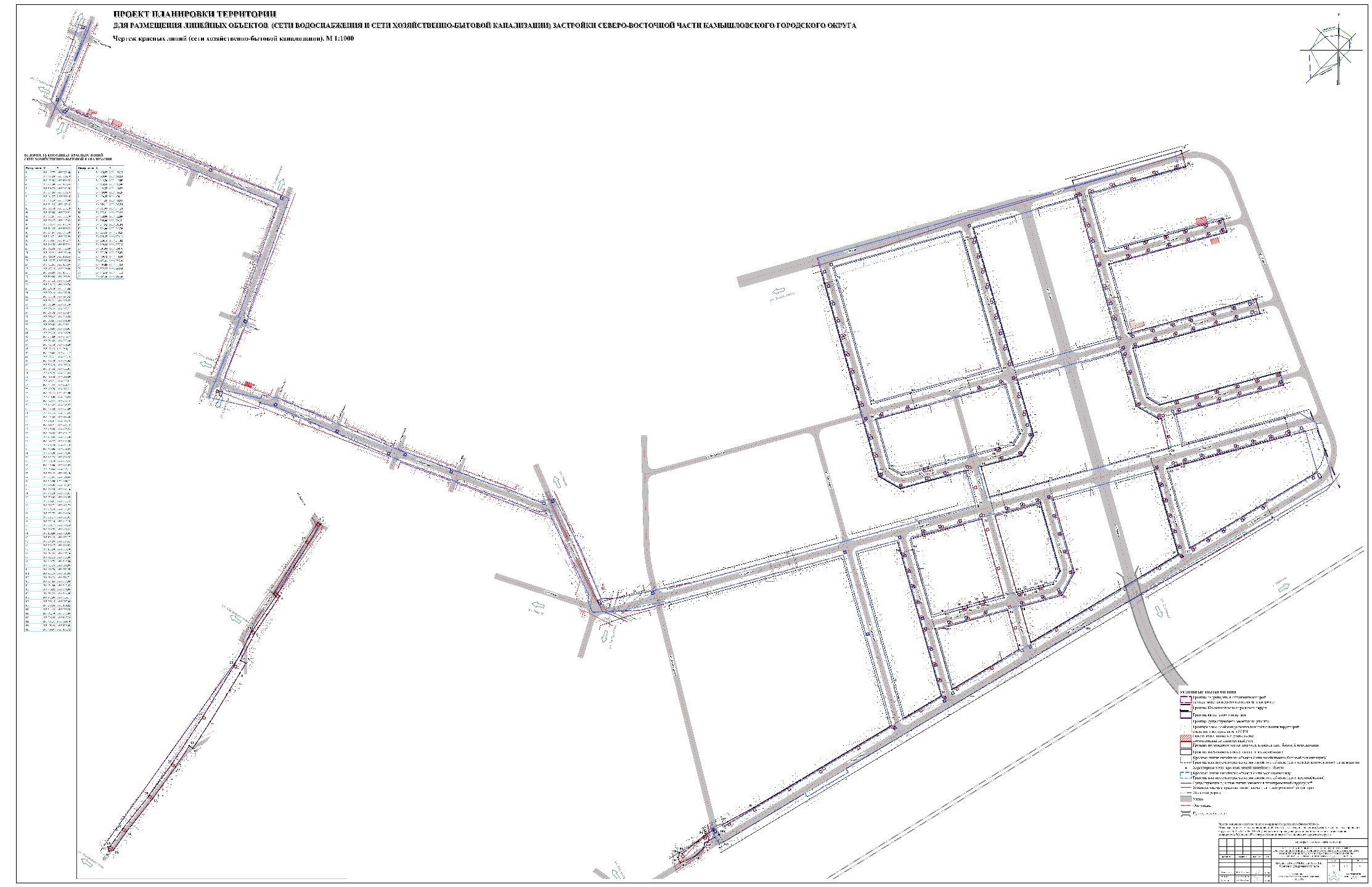 